Изх. № 101/ 25.01.2022 г.ДОДИРЕКТОРА НА РИОСВ-ПЛОВДИВ УВЕДОМЛЕНИЕза инвестиционно предложениеот „УНИТРЕЙД ПВ“ ООДУВАЖАЕМИ Г-Н ДИРЕКТОР,Уведомяваме Ви, че „УНИТРЕЙД ПВ“ ООД има следното инвестиционно предложение:„Обособяване на площадка за събиране и третиране на отпадъци, с местонахождение гр. Пловдив, район „Южен“, п.к. 4000, Южна индустриална зона № 33“Характеристика на инвестиционното предложение:1. Резюме на предложението:С настоящото инвестиционно предложение се предвижда обособяване на площадка за извършване на дейности с отпадъци от хартия и пластмаса, отпадъци от опаковки, отпадъци от черни и цветни метали (ОЧЦМ), излязло от употреба електрическо и електронно оборудване (ИУЕЕО), негодни за употреба батерии и акумулатори (НУБА), отработени масла (ОМ) и излезли от употреба моторни превозни средства (ИУМПС) в поземлени имоти с идентификатор № 56784.536.84 и № 56784.536.92 по кадастралната карта и кадастралните регистри на гр. Пловдив, община Пловдив, обл. Пловдив, с адрес гр. Пловдив, п.к. 4000, Южна индустриална зона № 33, с обща площ от 24 983 кв. м. Площадката е изградена в съотвествие с Наредба № 7 за изискванията, на които трябва да отговарят площадките за разполагане на съоръжения за третиране на отпадъци (обн., ДВ, бр. 81 от 17.09.2004 г.), като на нея са обособени следните функционални зони:1. зона за приемане и измерване на отпадъците с контролно-пропускателен пункт 2. основна зона, върху която се осъществява основната дейност по третиране на отпадъците;3. спомагателна зона, върху която се осъществява подготовката на отпадъците преди основната дейност по третирането, напр. сортиране; 4. складова зона;5. обслужваща (административно-битова) зона.На площадката е положена непропусклива бетонова настилка, оборудвана е с автомобилна везна и е оградена с плътна метална ограда.До м. октомври 2019 площадката е била експлоатирана от „ХЕФТИ МЕТАЛС” ЕООД, като на нея са извършвани дейности по предварителна обработка, сортиране, уплътняване, рязане и шредиране на ОЧЦМ, разкомплектоване на ИУМПС, предварителна обработка и разглобяване на ИУЕЕО – ИУГЛ (излезли от употреба газоразрядни лампи), предварителна обработка на маслени филтри, съхраняване на НУБА, отпадъци от опаковки и др. „УНИТРЕЙД ПВ“ ООД възнамерява да възобнови дейността на площадката, като изключи от обхвата и предварителното третиране на ИУГЛ и маслени филтри и добави нови дейности с отпадъци от опаковки, хартия и пластмаса – сортиране, уплътняване, балиране и съхранение.(посочва се характерът на инвестиционното предложение, в т.ч. дали е за ново инвестиционно предложение и/или за разширение или изменение на производствената дейност съгласно приложение № 1 или приложение № 2 към Закона за опазване на околната среда (ЗООС)2. Описание на основните процеси, капацитет, обща използвана площ; необходимост от други свързани с основния предмет спомагателни или поддържащи дейности, в т.ч. ползване на съществуваща или необходимост от изграждане на нова техническа инфраструктура (пътища/улици, газопровод, електропроводи и др.), предвидени изкопни работи, предполагаема дълбочина на изкопите, ползване на взрив:2.1. Описание на основните процесиПриемане, измерване и окачествяване на отпадъцитеПриемането, измерването и окачествяването на отпадъците ще се извършва в приемната зона на площадката, която е оборудвана с автомобилна везна. Отпадъците ще се разтоварват, разделят по видове (напр. черни метали, цветни метали, велпапе, найлон и т.н.), измерват и окачествяват. На базата на първоначалното разделяне, измерване и окачествяване ще се оформя съответната документация, след което отпадъците ще се насочват към съответните зони за съхранение и/или третиране, обособени на площадката.Съхраняване на отпадъците (дейност, определена съгласно Закона за управление на отпадъците /ЗУО, обн. ДВ, бр. 53/2012 г./:  R 13 - Съхраняване на отпадъци до извършването на някоя от дейностите с кодове R 1 - R 12, с изключение на временното съхраняване на отпадъците на площадката на образуване до събирането им.)Отпадъците ще се съхраняват разделно, в обособени зони на площадката и в съответствие с изискванията на чл. 39, ал. 5 и ал. 6 от ЗУО. Ще бъдат обособени следните зони са съхранение:Зона за съхранение на отпадъци от опаковки, хартии и пластмаси;Зона за съхранение на ОЦЧМ;Събирателен пункт за ИУЕЕО;Събирателен пункт за НУБА;Зона за съхранение на ИУМПС и ИУГ;Зона за съхранение на ОМ.Всички видове отпадъци, приемани от физически и юридически лица, както и образуваните от дейността на площадката, ще се съхраняват в зависимост от техния произход, вид, състав и свойства - в затворени контейнери и/или поставени в закрит склад, и/или на открито до последващото им третиране или до предаването им на фирми, притежаващи разрешения за тяхното последващо третиране - оползотворяване и/ или обезвреждане. Третиране на отпадъците (дейност, определена съгласно Закона за управление на отпадъците /ЗУО, обн. ДВ, бр. 53/2012 г./:  R 12 - Размяна на отпадъци за подлагане на някоя от дейностите с кодове R1 - R 11) Третирането на отпадъците ще включва предварителни дейности преди оползотворяването, вкл. предварителна обработка, разглобяване, сортиране, трошене, уплътняване, балиране, рязане, преопаковане, разделяне, прегрупиране преди подлагане на някоя от дейностите с кодове R 1 - R 11. Отпадъците от хартия, картон, пластмаса и опаковки ще се подлагат при необходимост на сортиране, уплътняване чрез прес-контейнер и/или балиране с помощта на мобилна преса.ОЧЦМ ще се подлагат на предварителна обработка – сортиране, рязане, раздробяване, уплътняване, която ще се извършва на открито. Нарязването ще се извършва с газкислородни резаци. По-едрите отпадъци, както и образуваните от разкомплектоването на ИУМПС /ламарина, купета и др./, ще се подават за последваща обработка в следните съоръжения:Пресножица /гилотина/ за рязане на черни метали – ZDAS CNS 800-D, с капацитет: 24 дo 34 т/час; Пресножица /гилотина/ за рязане на метали и стружки – HENSCHEL SV 600 EP, с капацитет: 10 дo 30 т/час;Терайзер - производство на ТРА-Италия модел ХМ 2400-4 х 110 kw - машина за раздробяване на черни метали, с кaпацитет 25 т/ч.Шредерна инсталация - машината за смилане с горна скара  тип “SITI” FR 1516 GS – HP 1300 (kW 950), с капацитет: от 14 до 30 т/час.ИУМПС и ИУЕЕО ще се третират в съответствие с изискванията на наредбите за ИУМПС и ИУЕЕО. Центърът за разкомплектоване на ИУМПС ще отговаря на изискванията на ЗУО и на минималните технически изисквания по т. II от приложение № 3 към наредбата за ИУМПС. Източването на течностите от автомобилите ще се извършва по гравитачен път. Ще бъдат осигурение подходящи резервоари за разделното им съхранение.Получените от третирането отпадъци, съдържащи или замърсени с опасни вещества, ще се съхраняват отделно, в специализирани съдове, като няма да се допуска смесването им с неопасни отпадъци. 2.2. Капацитет и обща използвана площПлощадката е с обща площ 24 983 кв. м., от които 2 210 кв. застроени и 22 773 кв.м. незастроена площ.  Предвид местополжението на площадката, отпадането на дейностите по предварителна обработка на ИУГЛ и маслени филтри и допускане на нови дейности с отпадъци от опаковки, хартии и пластмаси се очаква основните количества отпадъци, с които ще се извършва дейност, да бъдат метали и отпадъци от опаковки.Максималният моментен капацитет за съхраняване на опасни отпадъци не надвишава 50 т.Видовете отпадъци и индикативните количества, с които ще се извършва дейност са представени в следните таблици:Отпадъци от черни и цветни метали (ОЧЦМ)Други отпадъци 2.3. Спомагателни/поддържащи дейности и инфраструктураЗа осъществяване на инвестиционното предложение няма необходимост от нови, свързани с основния предмет спомагателни или поддържащи дейности. Ще се ползва съществуващата техническа инфраструктура – площадката е електроснабдена, водоснабдена и свързана с пътната и ж.п. мрежа. Не се предвиждат изкопни работи и ползване на взрив.3. Връзка с други съществуващи и одобрени с устройствен или друг план дейности в обхвата на въздействие на обекта на инвестиционното предложение, необходимост от издаване на съгласувателни/разрешителни документи по реда на специален закон, орган по одобряване/разрешаване на инвестиционното предложение по реда на специален закон:Инвестиционното предложение не е свързано с други съществуващи и одобрени с устройствен или друг план дейности в обхвата си на въздействие.За извършване на дейностите в настоящото предложение дружеството ще проведе процедура по реда на глава пета, раздел I от ЗУО за издаване на разрешение за дейности с отпадъци, като компетентен орган за издаване на документа е РИОСВ-Пловдив.4. Местоположение:(населено място, община, квартал, поземлен имот, като за линейни обекти се посочват засегнатите общини/райони/кметства, географски координати или правоъгълни проекционни UTM координати в 35 зона в БГС2005, собственост, близост до или засягане на елементи на Националната екологична мрежа (НЕМ), обекти, подлежащи на здравна защита, и територии за опазване на обектите на културното наследство, очаквано трансгранично въздействие, схема на нова или промяна на съществуваща пътна инфраструктура)Местоположение: населено място – гр. Пловдив, Южна промишлена зона;община – Пловдив;поземлени имоти с идентификатор № 56784.536.84 и № 56784.536.92;географски координати –  42°6'34.59"С 24°46'42.13"И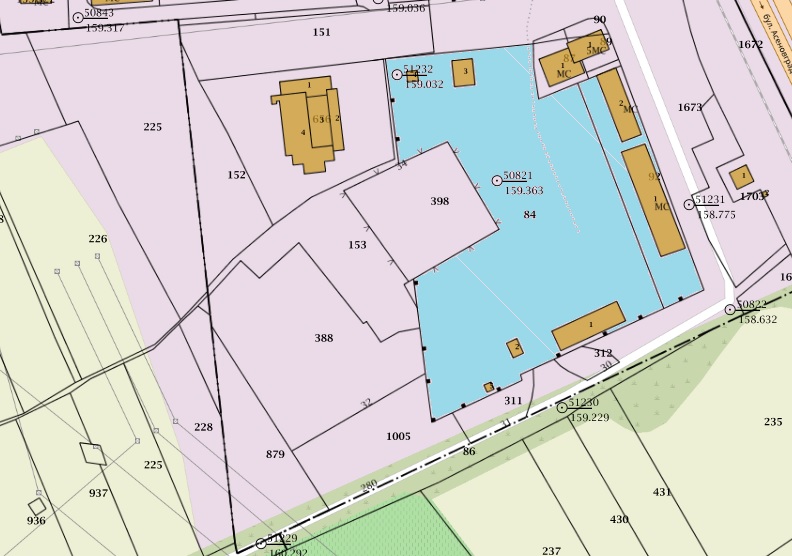 Имотите са в съседство, собственост са на „Макс Трейд 2010” ООД и се ползват от дружеството под наем. Инициирането на инвестиционното предложение е със съгласието на наемодателя, отразено в наемния договор.Инвестиционното предложение не попада в границите на защитени територии и зони, както и на територии за опазване обектите на културното наследство. Най-близко разположените елементи на Националната екологична мрежа са:ЗЗ „Река Чая“ (Код в регистъра: BG0000194) по Директива 92/43/ЕЕС за опазване на природните местообитания и на дивата флора и фауна, разположена на 6.27 км. източно от площадката, ЗЗ „Брестовица“ (Код в регистъра: BG0001033) по Директива 92/43/ЕЕС за опазване на природните местообитания и на дивата флора и фауна, разположена на 8.81 км. юго-западно от площадката, ЗЗ „Река Марица“ (Код в регистъра: BG000578) по Директива 92/43/ЕЕС за опазване на природните местообитания и на дивата флора и фауна, разположена на 5.00 км. северно от площадката, Природна забележителност „Младежки хълм“ (Код в регистъра 519), разположена на 4.69 км. северо-западно от площадката, Природна забележителност „Хълм на освободителите“ (Код в регистъра 521), разположена на 4.91 км. северо-западно от площадката и Природна забележителност „Данов хълм“ (Код в регистъра 520), разположена на 4.64 км. северо-западно от площадката, които, съобразно обхвата и естеството на предвижданите дейности, няма да бъдат засегнати.Не се очаква трансгранично въздействие по смисъла на § 1, т 19 от ДР на ЗООС.Инвестиционното предложение не е свързано с изграждане на нова или промяна на съществуваща пътна инфраструктура.Дейностите, които ще се извършват на площадката, са идентични с извършваните от предходния ползвател „ХЕФТИ МЕТАЛС” ЕООД. За тях са провеждани следните процедури за преценяване на необходимостта от ОВОС:за инвестицонно предложение „Разкриване на площадка за: събиране, временно съхранение и ракомплектоване на ИУМПС, събиране, временно съхранение и предварително третиране на ИУЕЕО, събиране, временно съхранение и преработка на пластмасови отпадъци до гранули“, с възложител „Надин Комерс“ ООД, 2007 г.;инвестиционно предложение „Добавяне на нова дейност на вече разрешени отпадъци – код R12 – шредиране на ОЧЦМ и ИУМПС на площадка за дейности с отпадъци“ с възложител „Хефти Металс“ ЕООД, 2018 г.И при двете процедури компетентният орган е преценил, че не е необходимо провеждане на процедура по ОВОС поради незначително въздействие на дейностите върху компонентите на околната среда и липса на вероятност от отрицателно въздействие върху най-близките защитени зони от мрежата на „Натура 2000“.5. Природни ресурси, предвидени за използване по време на строителството и експлоатацията:(включително предвидено водовземане за питейни, промишлени и други нужди - чрез обществено водоснабдяване (ВиК или друга мрежа) и/или водовземане или ползване на повърхностни води и/или подземни води, необходими количества, съществуващи съоръжения или необходимост от изграждане на нови)Площадката е съществуваща с изградена инженерна инфраструктура: електрозахранване - осъществено от съществуващата електропреносна мрежа; водозахранване - с питейна вода - от градската водопроводна мрежа;канализация - площадкова и извънплощадкова канализация;вертикална планировка - вътрешни бетонови пътища и площадки;тръбен кладенец за ползване на подземни води – за други цели и противопожарни нужди. Не се предвижда заустване в повърхностни водни обекти и/или подземни води.Ще се използва съществуващата техническа инфраструктура.6. Очаквани вещества, които ще бъдат емитирани от дейността, в т.ч. приоритетни и/или опасни, при които се осъществява или е възможен контакт с води:Не се очакват емисии на вещества, включително приоритетни и/или опасни, при които се осъществява или е възможен контакт с води.7. Очаквани общи емисии на вредни вещества във въздуха по замърсители:Поради естеството на предвижданите дейности не се очаква на територията на площадката да се генерират емисии на вредни вещества във въздуха.8. Отпадъци, които се очаква да се генерират, и предвиждания за тяхното третиране:В процеса на третиране на отпадъци ще се генерират отпадъци от черни и цветни метали, хартия, пластмаса и др., включително неоползотворима фракция, които ще се предават за оползотворяване, рециклиране или обезвреждане на лица притежаващи разрешение, комплексно разрешително или регистрационен документ по чл. 35 от ЗУО за съответните дейности и инсталации. Битовите отпадъци от жизнената дейност на персонала ще се предават в общинската система за събиране и транспортиране на отпадъци.Отпадъците, които могат да се образуват в резултат от дейностите по третиране на отпадъци се класифицират, както следва:Образуваните от дейността на площадката отпадъци ще бъдат класифицирани съгласно изискванията на Наредба № 2 от 23.07.2014 г. за класификация на отпадъците, като съответните работни листове за класификация на отпадъците ще бъдат представени за утвърждване в РИОСВ – Пловдив по реда и условията, определени в наредбата.9. Отпадъчни води:(очаквано количество и вид на формираните отпадъчни води по потоци (битови, промишлени и др.), сезонност, предвидени начини за третирането им (пречиствателна станция/съоръжение и др.), отвеждане и заустване в канализационна система/повърхностен воден обект/водоплътна изгребна яма и др.)Площадката е свързана към градската ВиК мрежа и разполага със санитарен възел. Битовите отпадъчни води ще се отвеждат в градската канализация. Каломаслоуловителните шахти ще бъдат регулярно почиствани от лицензирана за това фирма.10. Опасни химични вещества, които се очаква да бъдат налични на площадката на предприятието/съоръжението:(в случаите по чл. 99б от ЗООС се представя информация за вида и количеството на опасните вещества, които ще са налични в предприятието/съоръжението съгласно приложение № 1 към Наредбата за предотвратяване на големи аварии и ограничаване на последствията от тях)Инвестиционното предложение не е свързано със съхраняване на опасни химични вещества. При работата с газкислородни резаци ще се използват малки количества кислород под налягане и пропан бутан. І. Моля да ни информирате за необходимите действия, които трябва да предприемем, по реда на глава шеста от ЗООС.ІІ. Друга информация (не е задължително за попълване)Прилагам:1. Документи, доказващи обявяване на инвестиционното предложение на интернет страницата на възложителя, ако има такава, и чрез средствата за масово осведомяване или по друг подходящ начин съгласно изискванията на чл. 95, ал. 1 от ЗООС – https://www.unitrade2002.com/unitrade2002-aboutus.html#info-12 2. Документи, удостоверяващи по реда на специален закон, нормативен или административен акт права за иницииране или кандидатстване за одобряване на инвестиционно предложение – копия на писмо с изх. № ОВОС-1940-5/07.12.2018 г. от директора на РИОСВ-Пловдив и решение № ПВ-128-ПР/2007 г. на директора на РИОСВ-Пловдив.3. Други документи по преценка на уведомителя:3.1. допълнителна информация/документация, поясняваща инвестиционното предложение – копия на нотариален акт за покупко-продажба на недвижими имоти и договор за наем между „Макс трейд 2010“ ООД и „Унитрейд ПВ“ ООД от 04.01.2022 г.;3.2. картен материал, схема, снимков материал в подходящ мащаб – скици от АГКК, Служба по геодезия, картография и кадастър – гр. Пловдив - 2 бр.4. Електронен носител - 1 бр.5.  Желая писмото за определяне на необходимите действия да бъде издадено в електронна форма и изпратено на посочения адрес на електронна поща.6.  Желая да получавам електронна кореспонденция във връзка с предоставяната услуга на посочения от мен адрес на електронна поща.7.  Желая писмото за определяне на необходимите действия да бъде получено чрез лицензиран пощенски оператор.Дата: 24.01.2022 г.                                               Уведомител: …………………………                                                                                                                (подпис)№Вид на отпадъкаВид на отпадъкаДейности,кодовеКоличество(тон/год.)Произход№КодНаименованиеДейности,кодовеКоличество(тон/год.)Произход№1234502 01 10Метални отпадъциСъхраняване на отпадъци до извършване на някоя от дейностите с кодове R1 - R12 - R13Размяна на отпадъци за подлагане на някоя от дейностите с кодове R 1 — R 11  (сортиране, рязане, раздробяване) - R125от юридически лица12 01 01Стърготини, стружки и изрезки от черни металиСъхраняване на отпадъци до извършване на някоя от дейностите с кодове R1 - R12 - R13Размяна на отпадъци за подлагане на някоя от дейностите с кодове R 1 — R 11  (раздробяване) - R121000от юридически лица12 01 02Прах и частици от черни металиСъхраняване на отпадъци до извършване на някоя от дейностите с кодове R1 - R12 - R13Размяна на отпадъци за подлагане на някоя от дейностите с кодове R 1 — R 11  (раздробяване) - R12100от юридически лица12 01 03Стърготини, стружки и изрезки от цветни металиСъхраняване на отпадъци до извършване на някоя от дейностите с кодове R1 - R12 - R13Размяна на отпадъци за подлагане на някоя от дейностите с кодове R 1 — R 11  (раздробяване) - R12170от юридически лица12 01 04Прах и частици от цветни металиСъхраняване на отпадъци до извършване на някоя от дейностите с кодове R1 - R12 - R13Размяна на отпадъци за подлагане на някоя от дейностите с кодове R 1 — R 11  (раздробяване) - R12100от юридически лица16 01 17Черни металиСъхраняване на отпадъци до извършване на някоя от дейностите с кодове R1 - R12 - R13Размяна на отпадъци за подлагане на някоя от дейностите с кодове R 1 — R 11 (рязане, раздробяване, шредиране) - R1210 000от юридически лица16 01 18Цветни металиСъхраняване на отпадъци до извършване на някоя от дейностите с кодове R1 - R12 - R13Размяна на отпадъци за подлагане на някоя от дейностите с кодове R 1 — R 11 (рязане, раздробяване, шредиране) - R121 000от юридически лица17 04 01Мед, бронз, месингСъхраняване на отпадъци до извършване на някоя от дейностите с кодове R1 - R12 - R13Размяна на отпадъци за подлагане на някоя от дейностите с кодове R 1 — R 11 (сортиране, рязане, раздробяване) - R124 000от физически и юридически лица17 04 02АлуминийСъхраняване на отпадъци до извършване на някоя от дейностите с кодове R1 - R12 - R13Размяна на отпадъци за подлагане на някоя от дейностите с кодове R 1 — R 11 (рязане, раздробяване) - R122 000от физически и юридически лица17 04 03ОловоСъхраняване на отпадъци до извършване на някоя от дейностите с кодове R1 - R12 - R13Размяна на отпадъци за подлагане на някоя от дейностите с кодове R 1 — R 11 (рязане, раздробяване) - R121 000от физически и юридически лица17 04 04ЦинкСъхраняване на отпадъци до извършване на някоя от дейностите с кодове R1 - R12 - R13Размяна на отпадъци за подлагане на някоя от дейностите с кодове R 1 — R 11 (рязане, раздробяване) - R121 000от физически и юридически лица17 04 05Чугун и стоманаСъхраняване на отпадъци до извършване на някоя от дейностите с кодове R1 - R12 - R13Размяна на отпадъци за подлагане на някоя от дейностите с кодове R 1 — R 11 (сортиране, раздробяване, рязане, шредиране) - R1250 000от физически и юридически лица17 04 06КалайСъхраняване на отпадъци до извършване на някоя от дейностите с кодове R1 - R12 - R13Размяна на отпадъци за подлагане на някоя от дейностите с кодове R 1 — R 11 (рязане, раздробяване) - R121 000от физически и юридически лица17 04 07Смеси от металиСъхраняване на отпадъци до извършване на някоя от дейностите с кодове R1 - R12 - R13Размяна на отпадъци за подлагане на някоя от дейностите с кодове R 1 — R 11 (сортиране, рязане, раздробяване) - R125 000от физически и юридически лица17 04 11Кабели, различни от упоменатите в 17 04 10Съхраняване на отпадъци до извършване на някоя от дейностите с кодове R1 - R12 - R13Размяна на отпадъци за подлагане на някоя от дейностите с кодове R 1 — R 11 (сортиране, рязане) - R122 000от физически и юридически лица19 10 01Отпадъци от чугун и стоманаСъхраняване на отпадъци до извършване на някоя от дейностите с кодове R1 - R12 - R13Размяна на отпадъци за подлагане на някоя от дейностите с кодове R 1 — R 11 (сортиране, рязане, раздробяване) - R1210 000от юридически лица19 10 02Отпадъци от цветни металиСъхраняване на отпадъци до извършване на някоя от дейностите с кодове R1 - R12 - R13Размяна на отпадъци за подлагане на някоя от дейностите с кодове R 1 — R 11 (сортиране, рязане, раздробяване) - R121 000от юридически лица19 12 02Черни металиСъхраняване на отпадъци до извършване на някоя от дейностите с кодове R1 - R12 - R13Размяна на отпадъци за подлагане на някоя от дейностите с кодове R 1 — R 11 (сортиране, раздробяване, рязане, шредиране ) - R1210 000от юридически лица19 12 03Цветни металиСъхраняване на отпадъци до извършване на някоя от дейностите с кодове R1 - R12 - R13Размяна на отпадъци за подлагане на някоя от дейностите с кодове R 1 — R 11 (сортиране, раздробяване, рязане, шредиране ) - R125 000от юридически лица20 01 40МеталиСъхраняване на отпадъци до извършване на някоя от дейностите с кодове R1 - R12 - R13Размяна на отпадъци за подлагане на някоя от дейностите с кодове R 1 — R 11 (сортиране, рязане, шредиране) - R1210 000от физически и юридически лица№Вид на отпадъкаВид на отпадъкаДейности,кодовеКоличество(тон/год.)Произход№КодНаименованиеДейности,кодовеКоличество(тон/год.)Произход№1234502 01 04Пластмасови отпадъци (с изключение на опаковки)Съхраняване на отпадъци до извършване на някоя от дейностите с кодове R1 - R12 - R13Размяна на отпадъци за подлагане на някоя от дейностите с кодове R 1 — R 11 (сортиране, уплътняване, балиране) - R12100от юридически лица03 03 08Отпадъци от сортиране на хартия и картон, предназначени за рециклиранеСъхраняване на отпадъци до извършване на някоя от дейностите с кодове R1 - R12 - R13Размяна на отпадъци за подлагане на някоя от дейностите с кодове R 1 — R 11 (сортиране, уплътняване, балиране) - R12100от юридически лица07 02 13Отпадъци от пластмасиСъхраняване на отпадъци до извършване на някоя от дейностите с кодове R1 - R12 - R13Размяна на отпадъци за подлагане на някоя от дейностите с кодове R 1 — R 11 (сортиране, уплътняване) - R12100от юридически лица12 01 05Стърготини, стружки и изрезки от пластмасиСъхраняване на отпадъци до извършване на някоя от дейностите с кодове R1 - R12 - R13Размяна на отпадъци за подлагане на някоя от дейностите с кодове R 1 — R 11 (сортиране, уплътняване) - R12100от юридически лица13 01 10*Нехлорирани хидравлични масла на минерална основаСъхраняване на отпадъци до извършване на някоя от дейностите с кодове R1 - R12 - R1310от физически и юридически лица13 02 05*Нехлорирани моторни, смазочни и масла за зъбни предавки на минерална основаСъхраняване на отпадъци до извършване на някоя от дейностите с кодове R1 - R12 - R1310от физически и юридически лица13 02 06*Синтетични моторни и смазочни масла и масла за зъбни предавкиСъхраняване на отпадъци до извършване на някоя от дейностите с кодове R1 - R12 - R1310от физически и юридически лица13 02 08*Други моторни, смазочни и масла за зъбни предавкиСъхраняване на отпадъци до извършване на някоя от дейностите с кодове R1 - R12 - R1310от физически и юридически лица.15 01 01Хартиени и картонени опаковкиСъхраняване на отпадъци до извършване на някоя от дейностите с кодове R1 - R12 - R13Размяна на отпадъци за подлагане на някоя от дейностите с кодове R 1 — R 11 (сортиране, уплътняване, балиране) - R1210 000от физически и юридически лица15 01 02Пластмасови опаковкиСъхраняване на отпадъци до извършване на някоя от дейностите с кодове R1 - R12 - R13Размяна на отпадъци за подлагане на някоя от дейностите с кодове R 1 — R 11 (сортиране, уплътняване, балиране) - R1210 000 от физически и юридически лица15 01 03Опаковки от дървесни материалиСъхраняване на отпадъци до извършване на някоя от дейностите с кодове R1 - R12 - R13Размяна на отпадъци за подлагане на някоя от дейностите с кодове R 1 — R 11 (сортиране) - R122 000от физически и юридически лица15 01 04Метални опаковкиСъхраняване на отпадъци до извършване на някоя от дейностите с кодове R1 - R12 - R13Размяна на отпадъци за подлагане на някоя от дейностите с кодове R 1 — R 11 (сортиране, уплътняване, рязане, шредиране) - R1210 000 от физически и юридически лица15 01 05Композитни/ многослойни опаковкиСъхраняване на отпадъци до извършване на някоя от дейностите с кодове R1 - R12 - R13Размяна на отпадъци за подлагане на някоя от дейностите с кодове R 1 — R 11 (сортиране, уплътняване, балиране) - R121 000от физически и юридически лица15 01 06Смесени опаковкиСъхраняване на отпадъци до извършване на някоя от дейностите с кодове R1 - R12 - R13Размяна на отпадъци за подлагане на някоя от дейностите с кодове R 1 — R 11 (сортиране) - R125 000от физически и юридически лица15 01 07Стъклени опаковкиСъхраняване на отпадъци до извършване на някоя от дейностите с кодове R1 - R12 - R13Размяна на отпадъци за подлагане на някоя от дейностите с кодове R 1 — R 11 (сортиране) - R1210 000от физически и юридически лица16 01 03Излезли от употреба гумиСъхраняване на отпадъци до извършване на някоя от дейностите с кодове R1 - R12 - R13Размяна на отпадъци за подлагане на някоя от дейностите с кодове R 1 — R 11 (разкомплектоване) - R12400от физически и юридически лица16 01 04*Излезли от употреба превозни средстваСъхраняване на отпадъци до извършване на някоя от дейностите с кодове R1 - R12 - R13;Размяна на отпадъци за подлагане на някоя от дейностите с кодове R 1 — R 11  (разкомплектоване) - R127 000от физически и юридически лица16 01 06Излезли от употреба превозни средства, които не съдържат течности или други опасни компонентиСъхраняване на отпадъци до извършване на някоя от дейностите с кодове R1 - R12 - R13;Размяна на отпадъци за подлагане на някоя от дейностите с кодове R 1 — R 11  (разкомплектоване, щредиране) - R122 000от юридическилица16 01 07*Маслени филтриСъхраняване на отпадъци до извършване на някоя от дейностите с кодове R1 - R12 - R1350от юридическилица16 01 19ПластмасиСъхраняване на отпадъци до извършване на някоя от дейностите с кодове R1 - R12 - R13Размяна на отпадъци за подлагане на някоя от дейностите с кодове R 1 — R 11  (сортиране, уплътняване) - R12100от юридическилица16 01 20СтъклоСъхраняване на отпадъци до извършване на някоя от дейностите с кодове R1 - R12 - R13200от юридическилица16 02 11*Излязло от употреба оборудване, съдържащо хлорофлуоровъглеводород, HCFC, HFCСъхраняване на отпадъци до извършване на някоя от дейностите с кодове R1 - R12 - R13200 от физически и юридически лица16 02 13*Излязло от употреба оборудване, съдържащо опасни компоненти, различно от упоменатото в кодове от 16 02 09 до 16 02 13Съхраняване на отпадъци до извършване на някоя от дейностите с кодове R1 - R12 - R13100 от физически и юридически лица16 02 14Излязло от употреба оборудване, различно от упоменатото в кодове от 16 02 09 до 16 02 13Съхраняване на отпадъци до извършване на някоя от дейностите с кодове R1 - R12 - R13Размяна на отпадъци за подлагане на някоя от дейностите с кодове R 1 — R 11  (разглобяване, рязане) - R12100 от физически и юридически лица16 02 15*Опасни компоненти, отстранени от излязло от употреба оборудванеСъхраняване на отпадъци до извършване на някоя от дейностите с кодове R1 - R12 - R1320от физически и юридически лица16 02 16Компоненти, отстранени от излязло от употреба оборудване, различни от упоменатите в 16 02 15Съхраняване на отпадъци до извършване на някоя от дейностите с кодове R1 - R12 - R13100от физически и юридически лица16 06 01*Оловни акумулаторни батерииСъхраняване на отпадъци до извършване на някоя от дейностите с кодове R1 - R12 - R132 000от физически и юридически лица16 06 02*Ni- Cd  батерииСъхраняване на отпадъци до извършване на някоя от дейностите с кодове R1 - R12 - R1310 от физически и юридически лица16 06 03*Живак- съдържащи батерииСъхраняване на отпадъци до извършване на някоя от дейностите с кодове R1 - R12 - R135от физически и юридически лица16 06 04Алкални батерии (с изключение на 16 06 03)Съхраняване на отпадъци до извършване на някоя от дейностите с кодове R1 - R12 - R1310от физически и юридически лица16 06 05Други батерии и акумулаториСъхраняване на отпадъци до извършване на някоя от дейностите с кодове R1 - R12 - R1310от физически и юридически лица19 12 01Хартия и картонСъхраняване на отпадъци до извършване на някоя от дейностите с кодове R1 - R12 - R13Размяна на отпадъци за подлагане на някоя от дейностите с кодове R 1 — R 11  (сортиране) - R125 000от юридически лица19 12 04Пластмаси и каучукСъхраняване на отпадъци до извършване на някоя от дейностите с кодове R1 - R12 - R13Размяна на отпадъци за подлагане на някоя от дейностите с кодове R 1 — R 11  (сортиране) - R125 000от юридически лица19 12 05СтъклоСъхраняване на отпадъци до извършване на някоя от дейностите с кодове R1 - R12 - R13500от юридически лица19 12 07Дървесина, различна от упоменатата в 19 12 06Съхраняване на отпадъци до извършване на някоя от дейностите с кодове R1 - R12 - R13500от юридически лица20 01 01Хартия и картонСъхраняване на отпадъци до извършване на някоя от дейностите с кодове R1 - R12 - R13Размяна на отпадъци за подлагане на някоя от дейностите с кодове R 1 — R 11  (сортиране, балиране) - R121 000от физически и юридически лица20 01 02СтъклоСъхраняване на отпадъци до извършване на някоя от дейностите с кодове R1 - R12 - R13Размяна на отпадъци за подлагане на някоя от дейностите с кодове R 1 — R 11  (сортиране) - R12250от физически и юридически лица20  01 21*Луминесцентни тръби и други отпадъци, съдържащи живакСъхраняване на отпадъци до извършване на някоя от дейностите с кодове R1 - R12 - R13500от физически и юридически лица20 01 23*Излязло от употреба оборудване, съдържащо хлорфлуорвъглеводородиСъхраняване на отпадъци до извършване на някоя от дейностите с кодове R1 - R12 - R13500 от физически и юридически лица20 01 33*Батерии и акумулатори, включени в 16 06 01, 16 06 02 или 16 06 03, както и несортирани батерии и акумулатори, съдържащи такива батерииСъхраняване на отпадъци до извършване на някоя от дейностите с кодове R1 - R12 - R1310от физически и юридически лица20 01 34Батерии и акумулатори, различни от упоменатите в 20 01 33Съхраняване на отпадъци до извършване на някоя от дейностите с кодове R1 - R12 - R1310от физически и юридически лица20 01 35*Излязло от употреба  електрическо и електронно оборудване, различно от упоменатото в     20 01 21 и 20 01 23, съдържащо опасни компонентиСъхраняване на отпадъци до извършване на някоя от дейностите с кодове R1 - R12 - R132 000от физически и юридически лица20 01 36Излязло от употреба електрическо и електронно оборудване, различно от упоменатото в     20 01 21 и 20 01 23 и 20 01 35Съхраняване на отпадъци до извършване на някоя от дейностите с кодове R1 - R12 - R13Размяна на отпадъци за подлагане на някоя от дейностите с кодове R 1 — R 11  (разглобяване, рязане) - R128 000от физически и юридически лица20 01 38Дървесина, различна от упоменатата в 20 01 37Съхраняване на отпадъци до извършване на някоя от дейностите с кодове R1 - R12 - R13Размяна на отпадъци за подлагане на някоя от дейностите с кодове R 1 — R 11  (сортиране) - R12250от физически и юридически лица20 01 39ПластмасиСъхраняване на отпадъци до извършване на някоя от дейностите с кодове R1 - R12 - R13Размяна на отпадъци за подлагане на някоя от дейностите с кодове R 1 — R 11  (сортиране, уплътняване, балиране) - R121 000 от физически и юридически лица№КодНаименование1213 02 05 *нехлорирани моторни, смазочни и масла за зъбни предавки на минерална основа13 02 08 *други моторни, смазочни и масла за зъбнипредавки13 05 02 *утайки от маслено-водни сепаратори13 05 03 *утайки от маслоуловителни шахти(колектори)13 05 06 *масло от маслено-водни сепаратори13 07 01 *газьол, котелно и дизелово гориво13 07 02 *бензин15 02 02 *абсорбенти, филтърни материали(включително маслени филтри, неупоменатидругаде), кърпи за изтриване и предпазниоблекла, замърсени с опасни вещества15 02 03абсорбенти, филтърни материали, кърпи заизтриване и предпазни облекла, различни отупоменатите в 15 02 0216 01 03излезли от употреба гуми16 01 07 *маслени филтри16 01 08 *компоненти, съдържащи живак16 01 10 *експлозивни компоненти (например предпазни въздушни възглавници)16 01 11 *спирачни накладки, съдържащи азбест16 01 12спирачни накладки, различни от упоменатите в 16 01 1116 01 13 *спирачни течности16 01 14 *антифризни течности, съдържащи опасни вещества16 01 15антифризни течности, различни от упоменатите в 16 01 1416 01 16резервоари за втечнени газове16 01 17черни метали16 01 18цветни метали16 01 19пластмаси16 01 20стъкло16 01 21 *опасни компоненти, различни от упоменатите в кодове от 16 01 07 до 16 01 11, 1601 13 и 16 01 1416 01 22компоненти, неупоменати другаде16 01 99отпадъци, неупоменати другаде16 02 16компоненти, отстранени от излязло от употреба оборудване, различни от упоменатите в код 16 02 1516 06 01 *оловни акумулаторни батерии16 08 01отработени катализатори, съдържащи злато, сребро, рений, родий, паладий, иридий или платина (с изключение на 16 08 07)16 08 03отработени катализатори, съдържащи преходни метали или съединения на преходните метали, неупоменати другаде19 12 01хартия и картон19 12 02черни метали19 12 03цветни метали19 12 04пластмаса и каучук19 12 05стъкло19 12 07дървесина, различна от упоменатата в 19 12 0619 12 11*други отпадъци (включително смеси от материали) от механично третиране наотпадъци, съдържащи опасни вещества19 12 12други отпадъци (включително смеси от материали) от механично третиране наотпадъци, различни от упоменатите в 19 12 11